ΠΙΝΑΚΕΣ  4 και  5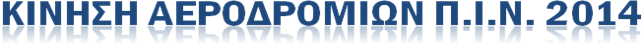 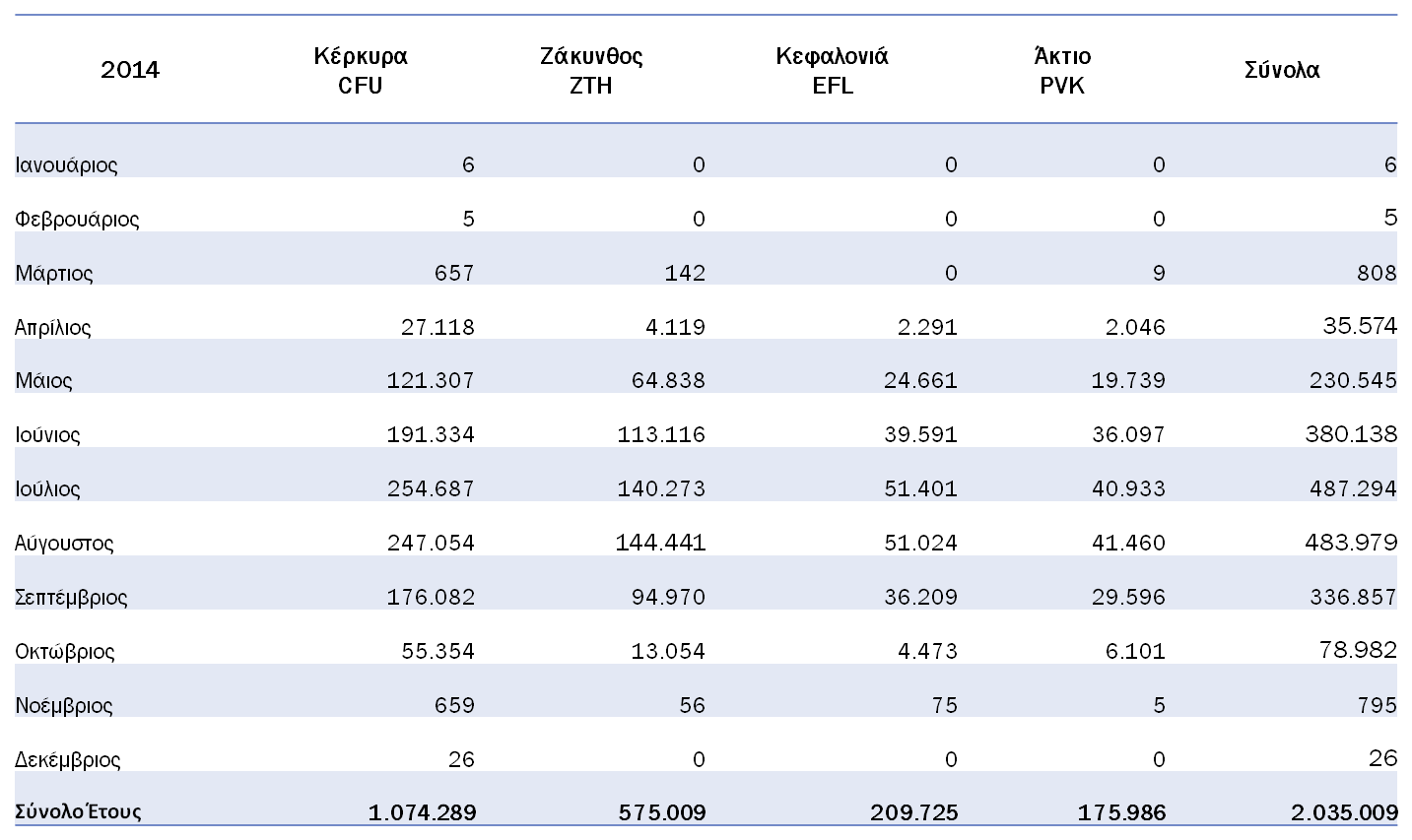 